GULBENES NOVADA DOMES LĒMUMSGulbenēPar Gulbenes novada pašvaldības 2022.gada publiskā pārskata apstiprināšanuPamatojoties uz Pašvaldību likuma 10.panta pirmās daļas 2.punktu, kas nosaka, ka dome ir tiesīga izlemt ikvienu pašvaldības kompetences jautājumu; tikai domes kompetencē ir apstiprināt pašvaldības gada pārskatu, konsolidēto gada pārskatu un gada publisko pārskatu, un 74.panta pirmo daļu, kas nosaka, ka dome nodrošina pašvaldības gada pārskata, konsolidētā gada pārskata un gada publiskā pārskata sagatavošanu un pieejamību atbilstoši ārējo normatīvo aktu prasībām, Likuma par budžetu un finanšu vadību 14.panta trešo daļu, kas nosaka, ka, lai informētu sabiedrību par iestādes darbības mērķiem un rezultātiem, kā arī par piešķirto valsts budžeta līdzekļu izlietošanu iepriekšējā gadā, pašvaldības līdz pārskata gadam sekojošā gada 1.jūlijam sagatavo gada publiskos pārskatus un mēneša laikā pēc sagatavošanas publicē tos savā tīmekļvietnē; pašvaldības gada publiskos pārskatus iesniedz Vides aizsardzības un reģionālās attīstības ministrijai publicēšanai tās tīmekļvietnē; pašvaldības gada publiskajam pārskatam jābūt sabiedrībai pieejamam katrā attiecīgajā pašvaldībā, un ievērojot Ministru kabineta 2010.gada 5.maija noteikumus Nr.413 „Noteikumi par gada publiskajiem pārskatiem”, kas nosaka gada publiskā pārskata saturu un sagatavošanas kārtību, un Gulbenes novada domes Finanšu komitejas ieteikumu, atklāti balsojot: ar ____ balsīm "Par" (_____), "Pret" – ___ (____), "Atturas" – ___ (____), Gulbenes novada dome NOLEMJ:1. APSTIPRINĀT Gulbenes novada pašvaldības 2022.gada publisko pārskatu (pielikumā). 2. PUBLICĒT Gulbenes novada pašvaldības 2022.gada publisko pārskatu Gulbenes novada pašvaldības tīmekļvietnē www.gulbene.lv mēneša laikā pēc tā apstiprināšanas.3. NODROŠINĀT Gulbenes novada pašvaldības 2022.gada publiskā pārskata pieejamību Gulbenes novada pašvaldības telpās Ābeļu ielā 2, Gulbenē, Gulbenes novadā.4. UZDOT Gulbenes novada pašvaldības administrācijas Kancelejas nodaļas kancelejas pārzinei Vitai Baškerei iesniegt Vides aizsardzības un reģionālās attīstības ministrijai Gulbenes novada pašvaldības 2022.gada publisko pārskatu publicēšanai tās tīmekļvietnē.Gulbenes novada domes priekšsēdētājs 				  A.CaunītisSagatavoja: J.Igaviņa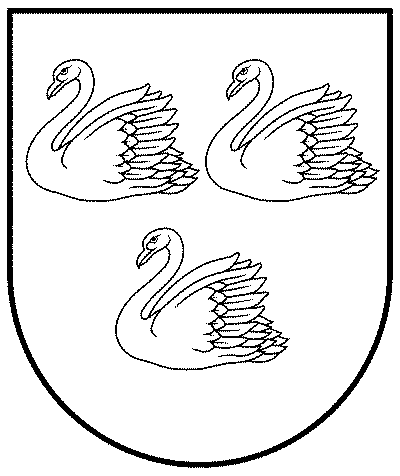 GULBENES NOVADA PAŠVALDĪBAReģ.Nr.90009116327Ābeļu iela 2, Gulbene, Gulbenes nov., LV-4401Tālrunis 64497710, mob.26595362, e-pasts; dome@gulbene.lv, www.gulbene.lv2023.gada 29.jūnijā                           Nr. GND/2023/(protokols Nr.;  .p.)